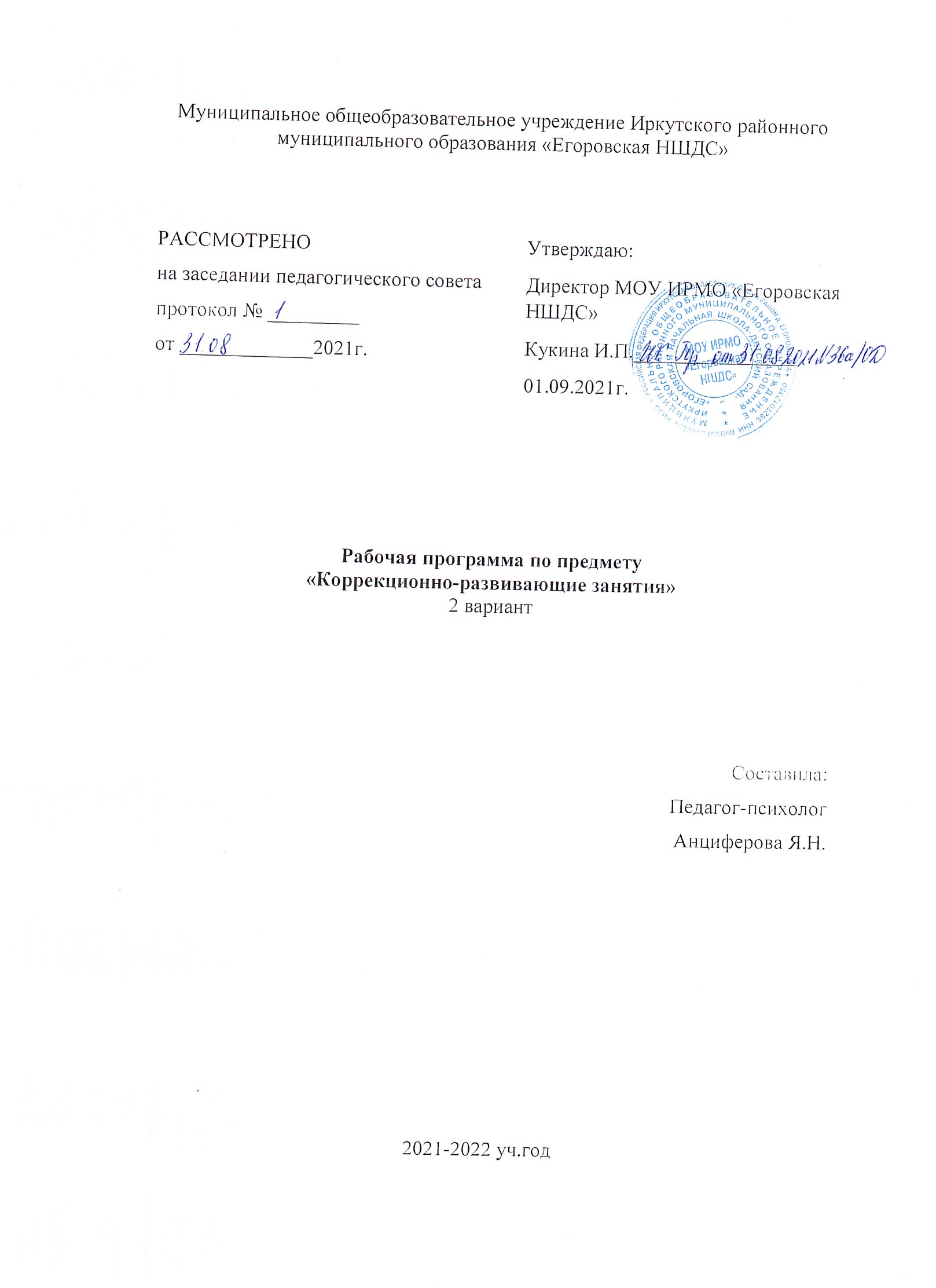 ПОЯСНИТЕЛЬНАЯ ЗАПИСКАПО КУРСУ «КОРРЕКЦИОННО-РАЗВИВАЮЩИЕ ЗАНЯТИЯ» 34 ч. (1 ч. в неделю).Рабочая программа по курсу  «Коррекционно-развивающие занятия » разработана  с учетом  действующих ФГОС НОО: На основании ФГОС для обучающихся с умственной отсталостью (вариант 2 АООП) . М., 2014г.На основании программы:  «Программа образования учащихся с умеренной и тяжёлой умственной отсталостью» под редакцией Л.Б. Баряевой, СПб ЦДК проф. Л.Б. Баряевой, 2011г.На  основании требований к содержанию ФГОС для детей с РАС (вариант 7.1). Семаго Н.Я., ИПИО МГППУ, М.,2016г, http://ege.pskgu.ru/index.php/component/k2/. Учебно-методический комплекс по разработке СИПР.ПЛАНИРУЕМЫЕ РЕЗУЛЬТАТЫ ИЗУЧЕНИЯ КОРРЕКЦИОНОГО КУРСА:В рабочей программе даны конкретные формулировки планируемых результатов, которые могут быть не достигнуты в течение одного или нескольких уроков. Но педагог создает условия, дает обучающемуся возможности для выполнения определенных действий, осуществляя деятельностный подход.При планировании предполагаемых результатов (личностных, предметных, базовых учебных действий) предполагаются следующие формулировки:1. Создать предпосылки для формирования (чего либо)2. Будет иметь возможность….3. Создать условия для формирования…4. С помощью педагога выполняет действия…5. Предоставить возможность познакомиться с ……6. Сформировать представление о….7. Создать условия для формирования представлений….Личностные результаты освоения коррекционного  курса:Физические характеристики персональной идентификации:- определяет свои внешние данные (цвет глаз, волос, рост и т.д.);-  определяет состояние своего здоровья;Гендерная идентичность- определяет свою половую принадлежность (без обоснования);Возрастная идентификация- определяет свою возрастную группу (ребенок, подросток, юноша);- проявляет уважение к людям старшего возраста.«Чувства, желания, взгляды»- понимает эмоциональные состояния других людей;- понимает язык эмоций (позы, мимика, жесты и т.д.);- проявляет собственные чувства;«Социальные навыки»- умеет устанавливать и поддерживать контакты;- умеет кооперироваться и сотрудничать;- избегает конфликтных ситуаций;- пользуется речевыми и жестовыми формами взаимодействия для установления контактов, разрешения конфликтов;- использует элементарные формы речевого этикета;- принимает доброжелательные шутки в свой адрес;- охотно участвует в совместной деятельности (сюжетно-ролевых играх, инсценировках, хоровом пении, танцах и др., в создании совместных панно, рисунков, аппликаций, конструкций и поделок и т. п.);Мотивационно – личностный блок:- испытывает потребность в новых знаниях (на начальном уровне)- стремится помогать окружающим.Биологический уровень:- сообщает о дискомфорте, вызванном внешними факторами (температурный режим, освещение и. т.д.)- сообщает об изменениях в организме (заболевание, ограниченность некоторых функций и т.д.)Осознает себя в следующих социальных ролях:- семейно – бытовых;Развитие мотивов учебной деятельности:- проявляет мотивацию благополучия (желает заслужить одобрение, получить хорошие отметки);Формирование эстетических потребностей, ценностей, чувств:- воспринимает и наблюдает за окружающими предметами и явлениями, рассматривает или прослушивает произведений искусства;Развитие навыков сотрудничества со взрослыми и сверстниками:- принимает участие в коллективных делах и играх;- принимать и оказывать помощь.Предметные  результаты коррекционной работы:- умеет рассматривать различные по качеству материалы: бумагу, ткань, природный материал и т.д.; - умеет фиксировать взгляд на объекте;- умеет воспринимать, удерживать изделие в руках рассматривая его со всех сторон;- сжимает, разглаживает, разрывает, сгибает бумагу различной фактуры;- скатывает из бумаги шарики;- раскладывает кусочки ткани на столе;- рисует на бумаге, заворачивает в бумагу предметы- выполняет последовательно организованные движения;- играет с кубиками, карандашами, палочками и т.д;- складывает в банку природный материал, доставать его из банки ложкой (пальцами);- складывает (достает) карандаши в (из) коробки;- раскладывает по блюдцам разный природный материал;- разминает пластилин двумя руками, расплющивает его на дощечке, между ладошек, разрывает пластилин на мелкие и большие части, соединяет пластилин, отщипывает пластилин пальцами, раскатывает пластилин прямыми и круговыми движениями;- строит их двух трех кубиков (деревянных, пластмассовых) простые конструкции (стол, стул, домик);- играет с учителем в элементарные сюжетные игры (кукла пришла в домик, села на стул и т.д.);- может смочить и отжать ткань (губку), вытирать тканью (губкой) различные поверхности, складывать, скатывать ткань, завязывать ткань в узелок;- узнает материалы на ощупь, по звуку;- строит из кубиков башню;- наполняет железные и пластиковые сосуды различными предметами;- играет с конструктивными материалами.Планируемы результаты сформированности базовых учебных действий.Подготовка ребенка к нахождению и обучению в среде сверстников, к эмоциональному, коммуникативному взаимодействию с группой обучающихся:- ориентироваться в пространстве помещения, пользоваться учебной мебелью; - адекватно использовать ритуалы школьного поведения (поднимать руку, вставать и выходить из-за парты и - организовывать рабочее место; - принимать цели и произвольно включаться в деятельность; Формирование учебного поведения: 1) направленность взгляда (на говорящего взрослого, на задание):- фиксирует взгляд на звучащей игрушке;- фиксирует взгляд на яркой игрушке;- фиксирует взгляд на движущей игрушке;- переключает взгляд с одного предмета на другой;- фиксирует взгляд на лице педагога с использованием утрированной мимики;- фиксирует взгляд на лице педагога с использованием голоса;- фиксирует взгляд на изображении;- фиксирует взгляд на экране монитора.2) умение выполнять инструкции педагога:- понимает жестовую инструкцию;- понимает инструкцию по инструкционным картам;- понимает инструкцию по пиктограммам; - выполняет стереотипную инструкцию (отрабатываемая с конкретным учеником на данном этапе обучения).3) использование по назначению учебных материалов:- цветной бумаги;- пластилина.4) умение выполнять действия по образцу и по подражанию:- выполняет действие способом рука-в-руке;- подражает действиям, выполняемы педагогом;- последовательно выполняет отдельные операции действия по образцу педагога;- выполняет действия с опорой на картинный план с помощью педагога.Формирование умения выполнять задание:1) в течение определенного периода времени:- способен удерживать произвольное внимание на выполнении посильного задания 3-4 мин.2) от начала до конца:- при организующей, направляющей помощи способен выполнить посильное задание от начала до конца.3) с заданными качественными параметрами:- ориентируется в качественных параметрах задания в соответствии с содержанием программы обучения по предмету, коррекционному курсу.РЕКОМЕНДАЦИИ ПО УЧЕБНО-МЕТОДИЧЕСКОМУ И МАТЕРИАЛЬНО-ТЕХНИЧЕСКОМУ ОБЕСПЕЧЕНИЮКоррекционный курс «Предметно-практические действия» включает в себя:- учебные столы; - доска переносная (мольберт)персональный компьютер, большой монитор; - предметы   для   нанизывания   на   стержень, шнур, нить (кольца, шары, бусины, пирамидки);   - звучащие   предметы   для   встряхивания;-  предметы   для   сжимания (мячи   различной̆   фактуры, разного   диаметра);-  вставления (стаканчики одинаковой̆ величины); - различные   по форме, величине, цвету   наборы   материала (пуговицы, ракушки, шишки, засушенные листья); - наборы   предметов для занятий (типа «Нумикон»,  «Дроби Никитина», «Доски сегена», Монтессори-материал и др.); - пазлы, (из   2-х, 3-х, 4-х частей (до   10); мягкие пазлы-вкладыши;- мозаики; - пиктограммы   с   изображениями   занятий моментов и др. событий; - волшебные мешочки (наполняемость по мере изучения новой темы);- лото «фрукты и овощи», «игрушки» и др.;- деревянные конструкторы;- шнуровка:тренажер ,обувь, животные, природа;- счетные палочки, образцы для выкладывания счетных палочек;- обводка по точкам;- разборные деревянные машинки, деревянные ворота, нарисованная дорога, игрушечные самолеты;- мягкая основа для мозаики:- прищепки, основы для прищепок;- деревянный ящик с песком, образцы рисунков для песка;Освоение   учебного предмета «Предметно практические   действия» предполагает   использование разнообразного дидактического материала: - предметов различной̆ формы, величины, цвета; - изображений предметов, людей, объектов природы, цифр и др.; - оборудования, позволяющего   выполнять   упражнения   на   сортировку, группировку   различных   предметов, их   соотнесения   по   определенным признакам;- игра рыбалка;Вспомогательными средствами невербальной (неречевой) коммуникации являются: - специально подобранные предметы;- презентации к урокам, развивающие видео занятия;Содержание курса:сроки изучения курса :  с  01.09.2021г. по 31.05.2022г.количество часов на изучение курса:   34 часа в год (по 1часу в неделю)количество учебных недель:   34    недельКАЛЕНДАРНО-ТЕМАТИЧЕСКОЕ ПЛАНИРОВАНИЕКУРСА «КОРРЕКЦИОННОГО-РАЗВИВАЮЩИХ ЗАНЯТИЙ»№№Раздел/ ТемаКол-во часовДата«Действия с  предметами, с природными материалами»1Игры с кинетическим песком в столе-ванне.12Игры с конструктивными материалами.13Игры с семенами, с крупами, с прищепками,  «сенсорная коробка».1«Временные представления,  части суток ( утро, день, вечер, ночь), пространственная ориентировка, Ориентировка  на плоскости  «середина-верх», «середина-низ»»»4Где право, где лево?15Пространственные понятия. Игра «Расставь кукол  по порядку»16Упражнение на движение в пространстве.17«Что дальше, что ближе?!» - упражнение на ориентировку18Ориентировка на плоскости листа.19Части суток (утро, день, вечер, ночь).110«Времена года» - работа с иллюстрациями по временам года.1«Развитие моторики и  кинетических ощущений, тактильно-двигательное восприятие» , знакомство с цифрами, письмо цифр.11Развитие мелкой моторики.112Развитие зрительно - моторной координации.113Мой друг мячик.114Развитие тактильной чувствительности.115Ловкие рук:  поисковые движения рук.116Ловкие руки: соотносящие движения рук.1«Сенсорное развитие, сенсорные эталоны, зрительное и слуховое восприятие» (круг, квадрат, треугольник)17Различение геометрических фигур.118Упражнения на доске Сегена (плоскостные геометрические фигуры).119Форма предметов.120Высокий – низкий. Сравнение предметов.121Длинный  - короткий. Сравне ние предметов.122Упражнение на подбор заданного цвета.123Цветовой спектр.124«Что изменилось?» - дидактическая игра.125Развитие зрительного восприятия.126Игра «Где зажегся фонарь?»127Поверхность предметов.128Музыкальные шумы и музыкальные звуки.129Голоса животных.1Глобальное чтение, письмо30Письмо цифр по трафарету.131Письмо букв (А, О, У).132Глобальное чтение:  «овощи», «фрукты».133Глобальное чтение: «игрушки», «транспорт».134Глобальное чтение: «одежда», «предметы быта».1ИТОГО ЧАСОВ ЗА ГОД:  - 34 часа.